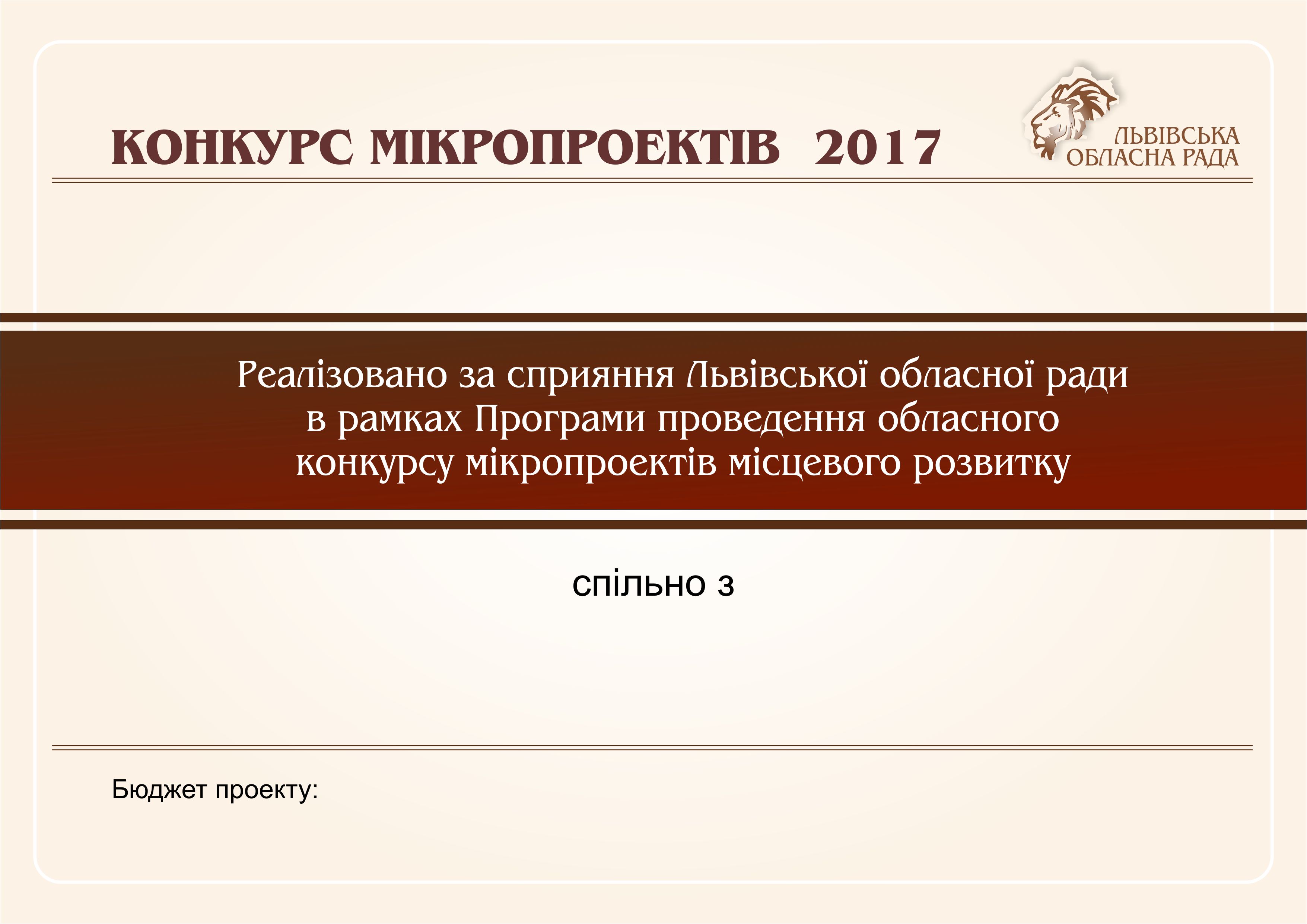 Назва проектуРайрада, Місто, Село (селище), ОТГ, Громада                                                                                                              Обласний –                                    Спонсорський внесок –   (зазначити загальну вартість)                               Районний –                                    Фінансовий внесок громади –                                                                                       Базовий –                                       Нефінансовий внесок громади –                   